PENETAPAN KADAR FENOLIK TOTAL EKSTRAK KAYU  RARU (Cotylelobium lanceolatum Craib) BERDASARKAN PERBEDAAN KONSENTRASI ETANOL DENGAN METODE  SPEKTROFOTOMETRI  UV-VisSKRIPSIOLEH : LASTRI AFNI192114009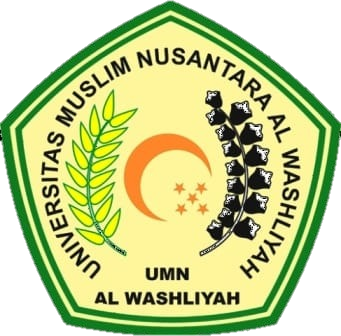 PROGRAM STUDI SARJANA FARMASIFAKULTAS FARMASI UNIVERSITAS MUSLIM NUSANTARA AL-WASHLIYAHMEDAN2023PENETAPAN KADAR FENOLIK TOTAL EKSTRAK KAYU  RARU (Cotylelobium lanceolatum Craib) BERDASARKAN PERBEDAAN KONSENTRASI ETANOL DENGAN METODE  SPEKTROFOTOMETRI  UV-VisSKRIPSIDiajukan untuk melengkapi dan memenuhi syaratsyarat untuk memperoleh GelarSarjana Farmasi pada Program Studi Sarjana Farmasi Fakultas FarmasiUniversitas Muslim Nusantara AlWashliyahOLEH : LASTRI AFNI192114009PROGRAM STUDI SARJANA FARMASIFAKULTAS FARMASI UNIVERSITAS MUSLIM NUSANTARA AL-WASHLIYAHMEDAN2023